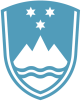 Statement bythe Republic of Sloveniaat the34th Session of the UPR Working Group – Review of -Kazakhstan Geneva, 7 November 2019Mr President, Slovenia would like to thank the delegation of Kazakhstan for their presentation today and notes with appreciation Kazakhstan's engagement with the UPR mechanism.Slovenia would like to recommend to Kazakhstan:To adopt the adequate changes to the legislation that restricts the freedom of media and freedom of expression as well as the freedom of assembly and association in order to bring it in line with international human rights standards.Kazakhstan demonstrated good progress in terms of gender equality in elected institutions, especially in the parliament which has the highest women representation amongst the parliaments in Central Asia.On the other hand it is noted that violence against women remains acute, especially in rural areas. The change of the legislation which decriminalized domestic violence, which is now considered as an administrative offence, did not contribute to reducing violent acts. Thank you.